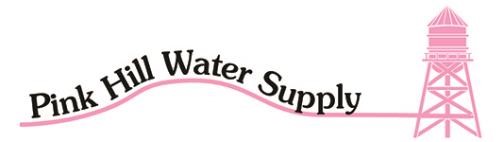 P.O. BOX 224 BELLS, TX, 75414 2019 DIRECTORS MEETING AGENDA THURSDAY JUNE 13TH 2019   7:15 PM MEETING CALLED TO ORDER AND ESTABLISH A QUORUM. READING OF AND ACTION ON MINUTES OF MAY 9TH 2019 DIRECTORS MEETING. 											REVIEW FINANCIAL REPORT 							MANAGERIAL UPDATES: WELL #2.  HWY 82ANY NEW OR OLD BUSINESS								SUGGESTED AGENDA ITEMS FOR NEXT MEETING.				          PUBLIC OPPORTUNITY TO REVIEW AND ASK QUESTIONS ABOUT THE ANNUAL 2018 CCR		JULY 11TH 2019@ 7:15 pm	ADJOURN MEETING 